第九次党支部组织生活会议材料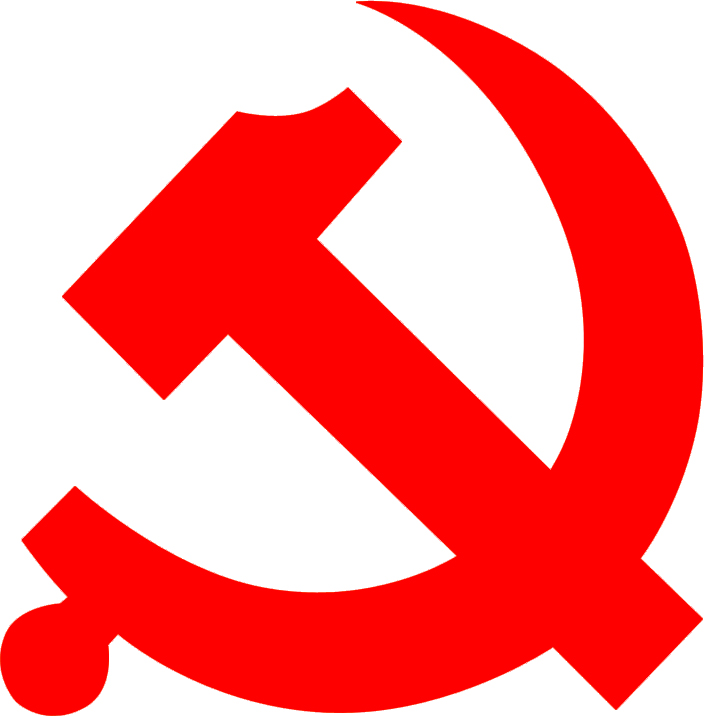 北京科技大学党委组织部2017年10月一、组织生活会时间及地点1.会议时间：2017年10月30日之前2.会议地点：各支部根据实际自行安排二、组织生活会会议内容各支部书记要高度重视，将十九大精神作为当前“两学一做”学习教育重要内容，组织全体党员认真学习党的十九大精神，迅速掀起学习宣传党的十九大精神的热潮，教育引导广大党员干部教师学生切实把思想和行动统一到党的十九大精神上来。具体学习要求如下：1.认真学习十九大相关内容（可参照见附件），同时，继续跟进学习十九大其他重要内容。2.要以党支部为基本单位，以“我学十九大”为主题组织开展1次组织生活会，组织党员畅谈学习十九大精神的认识和体会，并将相关学习材料交至所在单位党委办公室。三、组织生活会会议要求1.支部全体党员按时参加，不得请假；如确因特殊情况不能参加的应履行请假手续，事后支部书记要及时向其传达会议内容。2.严格按照《党支部工作手册》要求，记录组织生活会会议内容、参加人员等具体情况。附件：1.十九大报告透露的八大改革着力点附件：2.新思想引领中国阔步前行  十九大代表热议新思想新方略附件3.十九大报告，为什么用了这57个“心”？附件1.十九大报告透露的八大改革着力点2017-10-22 19:56:55 来源： 新华网　　　十九大报告明确提出，全面深化改革总目标是完善和发展中国特色社会主义制度、推进国家治理体系和治理能力现代化。报告对重点领域和关键环节作出部署，传递出诸多改革着力点。　　深化供给侧结构性改革：把提高供给体系质量作为主攻方向　　十九大报告提出，建设现代化经济体系，必须把提高供给体系质量作为主攻方向，显著增强我国经济质量优势。　　“采用先进种植技术，更新机械和加工设备，提升产品质量，我们的大米价格比１０年前高出１０多倍。”吉林省长春市双阳区晟华农民专业合作社理事长李华靓代表这样感受供给侧结构性改革带来的力量。　　中国（海南）改革发展研究院院长迟福林认为，我国经济已由高速增长阶段转向高质量发展阶段，必须坚持质量第一、效益优先。提高供给体系质量，需要加快建设制造强国，支持传统产业优化升级，加快发展现代服务业，加强基础设施网络建设。　　深化农村土地制度改革：第二轮土地承包到期后再延长三十年　　目前，我国大部分地区农村承包地处于第二轮承包期。十九大报告中明确提出，保持土地承包关系稳定并长久不变，第二轮土地承包到期后再延长三十年。　　“这是给广大农民吃了个‘定心丸’。”河南省濮阳县西辛庄村党支部书记李连成代表说，此前，由于担心土地承包关系不稳定，有的农业企业不敢加大投资，一些农民有短期行为。十九大明确发出的政策信号，有利于稳定农民预期，有利于推进农业的规模化经营，培育以家庭农场、农业企业为主的新型农业经营主体，引导更多资金、技术、人才流入农村和农业。　　深化金融体制改革：守住不发生系统性金融风险的底线　　防范系统性金融风险，是坚决打好防范化解重大风险攻坚战的重要任务。十九大报告提出，健全金融监管体系，守住不发生系统性金融风险的底线。　　中国银监会主席郭树清代表表示，在防范金融风险、治理银行业市场乱象方面，今年确定了同业、理财、表外三个重点领域。首先是因为这三个领域覆盖了比较突出的风险点，比如，影子银行、交叉金融、房地产泡沫、地方政府债务等。同时，还有与其相关的操作性风险，所以要集中精力整治。　　推动形成全面开放新格局：赋予自贸区更大改革自主权　　十九大报告提出，赋予自由贸易试验区更大改革自主权，探索建设自由贸易港。　　今年３月底，国务院批复辽宁、浙江、河南、湖北等７个自贸区成立，使自贸区阵容增加至１１个，实现更大范围、更多领域开展先行先试，引领开放新格局。　　华中科技大学自贸区研究中心执行主任陈波教授说，当前，自贸区的部分阶段性改革目标已经实现。随着国内经济转型升级迫切、国际经济形势快速变化，自贸区改革需要加速，有必要赋予更大自主权，激发改革活力。　　“自贸港是自贸区的进一步延伸与提升。”陈波表示，自贸港在现有自贸区对标国际先进开放水平的基础上，看齐国际最高开放标准。比如探索人才、物资等要素的完全自由流动，金融与国际市场的充分融通。探索建设自贸港，有利于进一步提升我国对外开放水平。　　改革生态环境监管体制：设立国有自然资源资产管理和自然生态监管机构　　十九大报告提出，设立国有自然资源资产管理和自然生态监管机构；统一行使全民所有自然资源资产所有者职责，统一行使所有国土空间用途管制和生态保护修复职责，统一行使监管城乡各类污染排放和行政执法职责。　　国务院发展研究中心资源与环境政策研究所副所长李佐军说，山水林田湖草是一个完整的生态系统，但现有的多头监管，影响保护目标的实现。　　北京市环境保护监测中心大气室主任李云婷代表认为，这顶层设计有利于整合机构职能，形成监管合力。充分体现了报告提出的“保护生态环境作出我们这代人的努力”的决心和智慧。　　行政体制改革：在省市县对职能相近的党政机关探索合并或合署办公　　十九大报告提出，赋予省级及以下政府更多自主权。在省市县对职能相近的党政机关探索合并设立或合署办公。　　“这两项改革举措是适应国家治理体系现代化的重要内容。”中国人民大学国家发展与战略研究院研究员刘鹏表示，赋予省级及以下地方政府更多的自主权力，将更好更有针对性地解决目前我国各地发展不平衡不充分的现状。党政机关探索合并设立或合署办公，有助于破解基层党政机构重合雷同、分工不清、冗员过多等问题。　　“基层党政机关探索合并设立或合署办公，有助于精简办事流程，提高办事效率。”河南兰考县委书记蔡松涛代表说。　　深化国家监察体制改革：国家监察体制改革试点全国推开　　十九大报告提出，深化国家监察体制改革，将试点工作在全国推开；制定国家监察法，依法赋予监察委员会职责权限和调查手段，用留置取代“两规”措施。　　目前，北京、山西、浙江三省市开展的国家监察体制改革试点任务已全面完成，为后续改革推进积累了丰富经验。　　“报告中提出的相关改革举措，是对前期试点经验的进一步总结和明确，也通过立法从根本上保障改革顺利推进。”北京大学廉政建设研究中心副主任庄德水说，比如留置就是此前三地试点方案中赋予监察委员会可采取的一项措施。　　中纪委副书记、监察部部长杨晓渡代表在十九大记者招待会上表示，在党委领导下，纪委和监察委合署办公，充分体现了党领导的党内监督和国家监督的有机统一。　　完善干部考核评价机制：坚持严管和厚爱结合、激励和约束并重　　十九大报告提出，坚持严管和厚爱结合、激励和约束并重，完善干部考核评价机制，建立激励机制和容错纠错机制，旗帜鲜明为那些敢于担当、踏实做事、不谋私利的干部撑腰鼓劲。“要加强理想信念的政治思想教育，强化纪律执行，让党员干部知敬畏、存戒惧、守底线。要匡正选人用人风气，严格把关，杜绝带病提拔等问题的发生。”国家行政学院教授竹立家表示，同时改革要允许试错、宽容失败，才能激活广大干部创新和奋进的积极性与主动性。需要各级党组织进一步细化具体配套机制。（记者李劲峰、齐中熙、乌梦达、刘硕、宋晓东、于佳欣）附件2.新思想引领中国阔步前行十九大代表热议新思想新方略2017年10月23日05:07    来源：人民网－人民日报一个新时代的到来，总是以新思想、新方略为标志。一个新时代的前行，必须有新思想、新方略指引。连日来，习近平新时代中国特色社会主义思想成为十九大代表热议的主题。代表们一致认为，习近平新时代中国特色社会主义思想，开辟了马克思主义新境界、中国特色社会主义新境界，是党和人民实践经验和集体智慧的结晶，是中国特色社会主义理论体系的重要组成部分，是全党全国人民为实现中华民族伟大复兴而奋斗的行动指南。　党的指导思想又一次与时俱进“五年来的成就是全方位的、开创性的，五年来的变革是深层次的、根本性的。”代表们认为，党的十八大以来的五年极不平凡，我们党以巨大的政治勇气和强烈的责任担当，提出一系列新理念新思想新战略，出台一系列重大方针政策，推出一系列重大举措，推进一系列重大工作，解决了许多长期想解决而没有解决的难题，办成了许多过去想办而没有办成的大事，推动党和国家事业发生历史性变革。时代是思想之母，实践是理论之源。砥砺奋进五年间，一系列具有开创性、全局性、长远性的理论与实践互相激荡，发出时代强音。“改革开放只有进行时、没有完成时。”1500多项改革举措挺进深水区、敢啃“硬骨头”。身处我国改革开放先行先试区域，上海市委常委、浦东新区区委书记翁祖亮代表感受深切。过去四年来，上海自贸试验区大胆试、大胆闯、自主改，形成了一批基础性和核心制度创新，已有百余项制度创新成果复制到全国。集中建设北京城市副中心和雄安新区两个新城，京津冀协同发展开启新篇章。北京市通州区委书记杨斌代表感慨，五年的历史性变革，在党的历史上、在新中国发展史上、在中华民族发展史上都具有开创性意义。“理论创新与党和国家事业成就相伴相生。”黑龙江省委常委、宣传部长张效廉代表说，这是一个需要理论而且产生了理论的时代，这是一个需要思想而且产生了思想的时代。“新时代中国特色社会主义思想，是对党的十八大以来习近平总书记系列重要讲话精神和治国理政新理念新思想新战略的高度概括和深化拓展。”湖南省娄底市委书记李荐国代表说，过去五年，是一个不断形成创新理论的时期。“我们党从诞生之日起就是有着强烈历史使命、与时俱进理论品格的政党。”西柏坡纪念馆馆长王红代表说，“十八大以来的五年，我们党在理论上的最大收获、最大成果，就是形成了习近平新时代中国特色社会主义思想。这是我们党带领人民不断推进中国特色社会主义事业的重要里程碑，标志着马克思主义中国化的新飞跃。”　实现新目标的行动指南代表们认为，习近平新时代中国特色社会主义思想涉及改革发展稳定、内政外交国防、治党治国治军，是一个完整的科学理论体系，其精神实质和丰富内涵主要体现在新时代坚持和发展中国特色社会主义的十四条基本方略中。习近平新时代中国特色社会主义思想明确了新时代坚持和发展中国特色社会主义的总目标、总任务、总体布局、战略布局和发展方向、发展方式、发展动力、战略步骤、外部条件、政治保证等，为全面建设社会主义现代化国家、谱写社会主义现代化新征程的壮丽篇章提供了根本遵循。“习近平新时代中国特色社会主义思想是贯穿报告的灵魂，是在党和国家事业发展取得历史性成就、发生历史性变革中孕育形成的，是原创性的马克思主义中国化最新成果，是中国共产党人新时代的思想灯塔、精神支柱和力量源泉。”辽宁省委常委、沈阳市委书记易炼红代表说。山东省济宁市委书记王艺华代表说，报告以“八个明确”和构成基本方略的“十四条坚持”，对新时代中国特色社会主义思想进行深刻阐释，对全面建成小康社会以后未来30年作出两个阶段的战略谋划，系统回答了新时代坚持和发展什么样的中国特色社会主义、怎样坚持和发展中国特色社会主义等重大理论和实践问题，为新时代中国特色社会主义航船指明了航向。“内涵丰富，具有鲜明的时代性、科学性、实践性特征，是系统完整的科学理论体系。”天津市政府秘书长、宝坻区委书记孟庆松代表说，“习近平新时代中国特色社会主义思想是党中央集中全党智慧，对中华民族迎来从站起来、富起来到强起来的伟大飞跃实践经验的高度理论概括。”“在新的伟大斗争中形成的习近平新时代中国特色社会主义思想，创造性地坚持和发展了科学社会主义，开辟了21世纪中国马克思主义发展的新境界，有力彰显了我们党勇于变革、敢于创新的政治勇气和历史担当，坚定的政治定力与理论自信。”华中科技大学党委书记路钢代表说。　夺取新胜利的力量源泉“以习近平新时代中国特色社会主义思想为指引，是我们从胜利走向新的胜利的法宝。”这是代表们的共同心声。十九大报告指出，全党要深刻领会新时代中国特色社会主义思想的精神实质和丰富内涵，在各项工作中全面准确贯彻落实。“中华民族伟大复兴，绝不是轻轻松松、敲锣打鼓就能实现的。”武汉铁路局党委书记宋强太代表说，要把学习贯彻党的十九大精神放在实干兴邦上，越是接近中华民族伟大复兴的梦想，越要付出更为艰巨、更为艰苦的努力，发扬“撸起袖子加油干”的精神，一步一个脚印砥砺前行。“坚持以人民为中心，坚持在发展中保障和改善民生。”江苏省徐州市委书记张国华代表说，要把人民对美好生活的向往作为奋斗目标，聚焦富民惠民，补齐民生短板，持续增进民生福祉，保证全体人民在共建共享发展中有更多获得感，不断促进人的全面发展、全体人民共同富裕。“坚持人与自然和谐共生，像对待生命一样对待生态环境。”河南省许昌市委书记武国定代表介绍说，许昌曾经严重缺水，如今在中心城区打通82公里河湖水系，成为碧波浸润的北方水城。“我国社会主要矛盾的变化关系全局，对党和国家工作提出许多新要求。”广西贵港市委书记李新元代表说，我们要在继续推动发展的基础上，着力解决好发展不平衡不充分问题，下更大力气提升发展质量和效益。“青年一代是新时代中国特色社会主义建设的骨干和中坚，关系着党和国家的未来。”四川大学党委书记王建国代表说，我们要特别注重推动习近平新时代中国特色社会主义思想进课堂、进教材、进头脑，让青年学子听得懂、能领会、可落实。石家庄常山纺织股份有限公司恒盛分公司织造车间操作技术员杨普说，作为十九大代表、共青团河北省委兼职副书记，要当好习近平新时代中国特色社会主义思想的传播者、践行者，用习近平新时代中国特色社会主义思想指导共青团工作实践，坚定不移地深化共青团改革攻坚，聚焦重点问题，切实增强政治性、先进性、群众性，使广大团员青年始终坚定跟党走的初心。（记者姜泓冰、贺勇、王汉超、颜珂、王明峰、刘洪超、张垚、任姗姗、靳博、孔祥武、程远州、申琳、庞革平、马晨报道）《 人民日报 》（ 2017年10月23日 01 版）附件3.十九大报告，为什么用了这57个“心”？2017-10-22 20:55:44 来源： 新华网心，在人类的世界里，有着超越其文字本身的含义。人们往往用它来表达最纯粹、最真实的情感，表达我们内心最热切、最在意的期盼。　　十九大报告中，共有57个“心”字。初心、同心、信心、关心、核心、心连心……我们看到的是，中国共产党对国家和民族坚定的信念，对全心全意为人民服务宗旨的坚守。　　正如习近平曾所指出的，中国共产党人讲奉献，就要有一颗为党为人民矢志奋斗的心，有了这颗心，就会“痛并快乐着”，再怎么艰苦也是美的、再怎么付出也是甜的，就不会患得患失。　　57个心如下　　有些是带有心字的固有用法：　　心连心　　（1次）　　全党同志一定要永远与人民同呼吸、共命运、心连心，永远把人民对美好生活的向往作为奋斗目标，以永不懈怠的精神状态和一往无前的奋斗姿态，继续朝着实现中华民族伟大复兴的宏伟目标奋勇前进。　　衷心　　（2次）　　五年来的成就，是党中央坚强领导的结果，更是全党全国各族人民共同奋斗的结果。我代表中共中央，向全国各族人民，向各民主党派、各人民团体和各界爱国人士，向香港特别行政区同胞、澳门特别行政区同胞和台湾同胞以及广大侨胞，向关心和支持中国现代化建设的各国朋友，表示衷心的感谢！　　把党建设成为始终走在时代前列、人民衷心拥护、勇于自我革命、经得起各种风浪考验、朝气蓬勃的马克思主义执政党。　　心灵　　（1次）　　我们将推动两岸同胞共同弘扬中华文化，促进心灵契合。　　民心　　（1次）　　中国坚持对外开放的基本国策，坚持打开国门搞建设，积极促进“一带一路”国际合作，努力实现政策沟通、设施联通、贸易畅通、资金融通、民心相通，打造国际合作新平台，增添共同发展新动力。加大对发展中国家特别是最不发达国家援助力度，促进缩小南北发展差距。　　主心骨　　（2次）　　从此，中国人民谋求民族独立、人民解放和国家富强、人民幸福的斗争就有了主心骨，中国人民就从精神上由被动转为主动。　　推进伟大工程，要结合伟大斗争、伟大事业、伟大梦想的实践来进行，确保党在世界形势深刻变化的历史进程中始终走在时代前列，在应对国内外各种风险和考验的历史进程中始终成为全国人民的主心骨，在坚持和发展中国特色社会主义的历史进程中始终成为坚强领导核心。　　全心全意　　（1次）　　必须坚持人民主体地位，坚持立党为公、执政为民，践行全心全意为人民服务的根本宗旨，把党的群众路线贯彻到治国理政全部活动之中，把人民对美好生活的向往作为奋斗目标，依靠人民创造历史伟业。　　放心　　（1次）　　实施食品安全战略，让人民吃得放心。　　心理、心态、重心　　（各1次）　　加强社会心理服务体系建设，培育自尊自信、理性平和、积极向上的社会心态。加强社区治理体系建设，推动社会治理重心向基层下移，发挥社会组织作用，实现政府治理和社会调节、居民自治良性互动。　　决心　　（1次）　　当前，反腐败斗争形势依然严峻复杂，巩固压倒性态势、夺取压倒性胜利的决心必须坚如磐石。　　解读：虽然用法各不相同，但这些“心”字背后，有一点则是共同的，这是一个用心的报告，这是一个精心选择的词汇，更显示了我们党对相关工作的高度重视，对取得胜利的坚定信心。　　与这些出现一到两次的“心”不同，还有一些“心”高频出现，更有着丰富的内涵。　　初心　　（6次）　　在整个报告中，光“初心”这个词语，就出现了有6次之多。　　大会的主题是：不忘初心，牢记使命，高举中国特色社会主义伟大旗帜，决胜全面建成小康社会，夺取新时代中国特色社会主义伟大胜利，为实现中华民族伟大复兴的中国梦不懈奋斗。　　不忘初心，方得始终。中国共产党人的初心和使命，就是为中国人民谋幸福，为中华民族谋复兴。这个初心和使命是激励中国共产党人不断前进的根本动力。　　九十六年来，为了实现中华民族伟大复兴的历史使命，无论是弱小还是强大，无论是顺境还是逆境，我们党都初心不改、矢志不渝，团结带领人民历经千难万险，付出巨大牺牲，敢于面对曲折，勇于修正错误，攻克了一个又一个看似不可攻克的难关，创造了一个又一个彪炳史册的人间奇迹。　　弘扬马克思主义学风，推进“两学一做”学习教育常态化制度化，以县处级以上领导干部为重点，在全党开展“不忘初心、牢记使命”主题教育，用党的创新理论武装头脑，推动全党更加自觉地为实现新时代党的历史使命不懈奋斗。　　解读：十九大的主题，就是要不忘初心，牢记使命；而中国共产党人的初心和使命，就是要为中国人民谋幸福。这是一个全心全意为人民服务的政党，永远将人民放在最高的位置，而且，县处级以上干部们，一个新的主题教育要开始了，那就是“不忘初心、牢记使命”，要永远勿忘人民！　　人心　　（3次）　　在整个报告中，“人心”出现三次。　　加强党对意识形态工作的领导，党的理论创新全面推进，马克思主义在意识形态领域的指导地位更加鲜明，中国特色社会主义和中国梦深入人心，社会主义核心价值观和中华优秀传统文化广泛弘扬，群众性精神文明创建活动扎实开展。　　要加强理论武装，推动新时代中国特色社会主义思想深入人心。　　一个政党，一个政权，其前途命运取决于人心向背。　　解读：两次“深入人心”，一次“人心向背”，这既有我们党对领导地位的坚定自信，也有对执政基础的忧患意识。尤其是报告中的那句警告：一个政党，一个政权，其前途命运取决于人心向背。任何时候都不能忘却：水能载舟，亦能覆舟！　　信心　　（4次）　　全党要坚定信心、奋发有为，让中国特色社会主义展现出更加强大的生命力！　　同志们！今天，我们比历史上任何时期都更接近、更有信心和能力实现中华民族伟大复兴的目标。　　同志们！中国特色社会主义政治制度是中国共产党和中国人民的伟大创造。我们完全有信心、有能力把我国社会主义民主政治的优势和特点充分发挥出来，为人类政治文明进步作出充满中国智慧的贡献！　　我们有坚定的意志、充分的信心、足够的能力挫败任何形式的“台独”分裂图谋。　　解读：信心满满，豪情满怀。尤其是“我们比历史上任何时期都更接近、更有信心和能力实现中华民族伟大复兴的目标”，让人振奋！　　同心+齐心　　（4次+2次）　　这个新时代，是承前启后、继往开来、在新的历史条件下继续夺取中国特色社会主义伟大胜利的时代，是决胜全面建成小康社会、进而全面建设社会主义现代化强国的时代，是全国各族人民团结奋斗、不断创造美好生活、逐步实现全体人民共同富裕的时代，是全体中华儿女勠力同心、奋力实现中华民族伟大复兴中国梦的时代，是我国日益走近世界舞台中央、不断为人类作出更大贡献的时代。　　我们要不负人民重托、无愧历史选择，在新时代中国特色社会主义的伟大实践中，以党的坚强领导和顽强奋斗，激励全体中华儿女不断奋进，凝聚起同心共筑中国梦的磅礴力量！　　统一战线是党的事业取得胜利的重要法宝，必须长期坚持。要高举爱国主义、社会主义旗帜，牢牢把握大团结大联合的主题，坚持一致性和多样性统一，找到最大公约数，画出最大同心圆。　　我们呼吁，各国人民同心协力，构建人类命运共同体，建设持久和平、普遍安全、共同繁荣、开放包容、清洁美丽的世界。　　要支持特别行政区政府和行政长官依法施政、积极作为，团结带领香港、澳门各界人士齐心协力谋发展、促和谐，保障和改善民生，有序推进民主，维护社会稳定，履行维护国家主权、安全、发展利益的宪制责任。　　全党一定要自觉维护党的团结统一，保持党同人民群众的血肉联系，巩固全国各族人民大团结，加强海内外中华儿女大团结，团结一切可以团结的力量，齐心协力走向中华民族伟大复兴的光明前景。　　解读：人心齐，泰山移。有13亿同心齐心的同胞，还有什么事情干不成？　　核心　　（12次）　　其中，7次提到“核心价值观或体系”。　　如：　　加强党对意识形态工作的领导，党的理论创新全面推进，马克思主义在意识形态领域的指导地位更加鲜明，中国特色社会主义和中国梦深入人心，社会主义核心价值观和中华优秀传统文化广泛弘扬，群众性精神文明创建活动扎实开展。　　解读：核心价值观，如此高频的出现，正说明了我们党对文化的高度重视。正如报告所指出的：文化是一个国家、一个民族的灵魂。文化兴国运兴，文化强民族强。没有高度的文化自信，没有文化的繁荣兴盛，就没有中华民族伟大复兴。社会主义核心价值观，则是当代中国精神的集中体现，凝结着全体人民共同的价值追求。　　另外，两次提到“核心意识”。　　必须增强政治意识、大局意识、核心意识、看齐意识，自觉维护党中央权威和集中统一领导，自觉在思想上政治上行动上同党中央保持高度一致，完善坚持党的领导的体制机制，坚持稳中求进工作总基调，统筹推进“五位一体”总体布局，协调推进“四个全面”战略布局，提高党把方向、谋大局、定政策、促改革的能力和定力，确保党始终总揽全局、协调各方。　　推动全党尊崇党章，增强政治意识、大局意识、核心意识、看齐意识，坚决维护党中央权威和集中统一领导，严明党的政治纪律和政治规矩，层层落实管党治党政治责任。　　解读：世界格局正在深刻调整，国内格局正在深刻变革，需要有智慧、有担当的领导核心，这事关13亿多中国人民的福祉和利益。　　此外，　　……在坚持和发展中国特色社会主义的历史进程中始终成为坚强领导核心。　　……完善以宪法为核心的中国特色社会主义法律体系……　　树立科技是核心战斗力的思想……　　解读：这三处“核心”，表述各有不同，但这种超越寻常定位的用词，凸显的是我们党的不可动摇的领导地位，对依法治国的坚定信念，以及对科技是第一生产力的高度重视。　　中心　　（6次）　　深入贯彻以人民为中心的发展思想，一大批惠民举措落地实施，人民获得感显著增强。　　全党要牢牢把握社会主义初级阶段这个基本国情，牢牢立足社会主义初级阶段这个最大实际，牢牢坚持党的基本路线这个党和国家的生命线、人民的幸福线，领导和团结全国各族人民，以经济建设为中心，坚持四项基本原则，坚持改革开放，自力更生，艰苦创业，为把我国建设成为富强民主文明和谐美丽的社会主义现代化强国而奋斗。　　明确新时代我国社会主要矛盾是人民日益增长的美好生活需要和不平衡不充分的发展之间的矛盾，必须坚持以人民为中心的发展思想，不断促进人的全面发展、全体人民共同富裕。　　坚持以人民为中心。　　人民政协工作要聚焦党和国家中心任务，围绕团结和民主两大主题，把协商民主贯穿政治协商、民主监督、参政议政全过程，完善协商议政内容和形式，着力增进共识、促进团结。　　社会主义文艺是人民的文艺，必须坚持以人民为中心的创作导向，在深入生活、扎根人民中进行无愧于时代的文艺创造。　　解读：六次提到“中心”，其中四次是“以人民为中心”，意味深长，正如报告中所强调的，全党必须牢记，为什么人的问题，是检验一个政党、一个政权性质的试金石。必须始终把人民利益摆在至高无上的地位，让改革发展成果更多更公平惠及全体人民，朝着实现全体人民共同富裕不断迈进。　　关心　　（6次）　　我代表中共中央，向全国各族人民，向各民主党派、各人民团体和各界爱国人士，向香港特别行政区同胞、澳门特别行政区同胞和台湾同胞以及广大侨胞，向关心和支持中国现代化建设的各国朋友，表示衷心的感谢！　　保障和改善民生要抓住人民最关心最直接最现实的利益问题，既尽力而为，又量力而行，一件事情接着一件事情办，一年接着一年干。　　我们要坚持把人民群众的小事当作自己的大事，从人民群众关心的事情做起，从让人民群众满意的事情做起，带领人民不断创造美好生活！　　承认“九二共识”的历史事实，认同两岸同属一个中国，两岸双方就能开展对话，协商解决两岸同胞关心的问题，台湾任何政党和团体同大陆交往也不会存在障碍。　　各级党组织要关心爱护基层干部，主动为他们排忧解难。　　全党要关心和爱护青年，为他们实现人生出彩搭建舞台。　　解读：六个关心，多个层次。既有表达感谢，感谢关心我们现代化建设的各国朋友；也有工作方法，关注人民群众关心的事情、两岸同胞关心的问题；还有基本的态度，要关心爱护基层百姓，要关心和爱护青年。正是这些真诚的关心，一次又一次赢得全场热烈的掌声。毫无疑问，这是一个用心的报告，这是一个必将载入史册的报告！（作者：刘洪 赵刚）